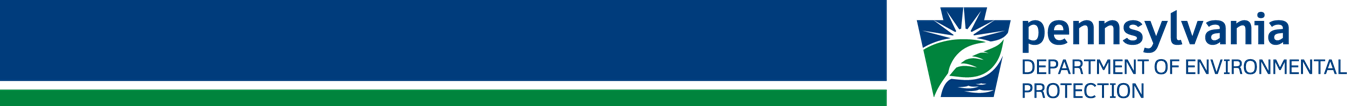 Elcon Recycling Services, LLC (“Elcon”)Please refer to DEP INFORMATION SHEET “Understanding the Permitting Process: Solid Waste Management Permit for a Commercial Hazardous Waste Treatment Facility” for a detailed look at the permitting process. Below highlights the path that Elcon has taken to date. WHEREThe proposed location is for a currently undeveloped parcel within United States Steel’s Keystone Industrial Port Complex, Falls Township, Bucks County. WHATElcon is seeking a Solid Waste Management Permit for a Commercial Hazardous Waste Treatment Facility. The company proposes to treat liquid hazardous and non-hazardous waste from a variety of industries such as electronics and semiconductor, pharmaceutical, chemical and metals processing industries. Hazardous and non-hazardous wastewater will be stored in tanks and containers prior to treatment. Various treatment technologies, including physical/chemical pre-treatment, distillation, crystallization, evaporation and biological treatment, will be utilized to remove solids, salts, and organics from the wastewater. Heat energy from the organics is recovered for use in the process. Proposed emission control technologies include a thermal oxidation unit, scrubber, selective non-catalytic reduction and dust collectors. Dried sludge residue and salts will be taken offsite for disposal. No process wastewater discharge is proposed. Addition permits will be required and will be subject to their own public participation process. CURRENT STATUSElcon was found to be in conformance with the Phase I exclusionary criteria (11/12/15) and allowed to move forward with the application process. 30 days’ notice was provided for Elcon’s pre-application public meeting scheduled for 2/23/16. Elcon will consider feedback from the community and incorporate into their application submission.  At this time, nothing further has been submitted to DEP for review. NEXT STEPSOnce the applicant submits the remainder of their application, DEP has up to 90 days to determine administrative completeness. If the application is determined to be administratively incomplete, the application will be returned to the applicant with a letter of deficiencies. The applicant may resubmit the application, restarting the 90 day administrative review process.If the application is deemed administratively complete, a notice will be published and a 10 month technical review period will commence.  MORE INFORMATIONThis document will be updated to reflect any status changes in the review process. For more information, and to track updates, visit DEP’s website at www.dep.pa.gov, following the path: Regional Resources > Southeast Region > Community InformationNotice of meetings, hearings and public comments periods will be posted in the Pennsylvania Bulletin (www.PaBulletin.com), The Bucks County Courier, and on the DEP website. For questions, please call Virginia Cain, DEP Community Relations Coordinator at (215)-484-5808 or email at vicain@pa.gov 